INDICAÇÃO Nº 782/2022Assunto: Solicita ao Sr. Prefeito Municipal, que determine ao setor competente, a troca de placa de nomenclatura, localizada na rua R. Joaquim da Silveira - Parque da Colina I, conforme especifica.Senhor Presidente:Este vereador foi procurado por moradores, a fim de contribuir para solucionar este problema intervindo junto ao departamento competente da municipalidade.A placa supracitada, localizada na rua R. Joaquim da Silveira - Parque da Colina I, se encontra com nome apagado e danificada, assim causando muita dificuldade e transtornos para usuários da via. (Conforme foto em anexo).Tal medida se faz necessária, preventiva e de segurança, pois os moradores solicitam melhorias. INDICO, ao Sr. Prefeito Municipal, nos termos do Regimento Interno desta Casa de Leis, que se digne determinar ao setor competente a troca de placa de nomenclatura, localizada na rua R. Joaquim da Silveira - Parque da Colina I.SALA DAS SESSÕES, 03 de maio de 2022.HIROSHI BANDOVereador – PSD(Assinado Digitalmente)*Acompanha 01 (uma) foto.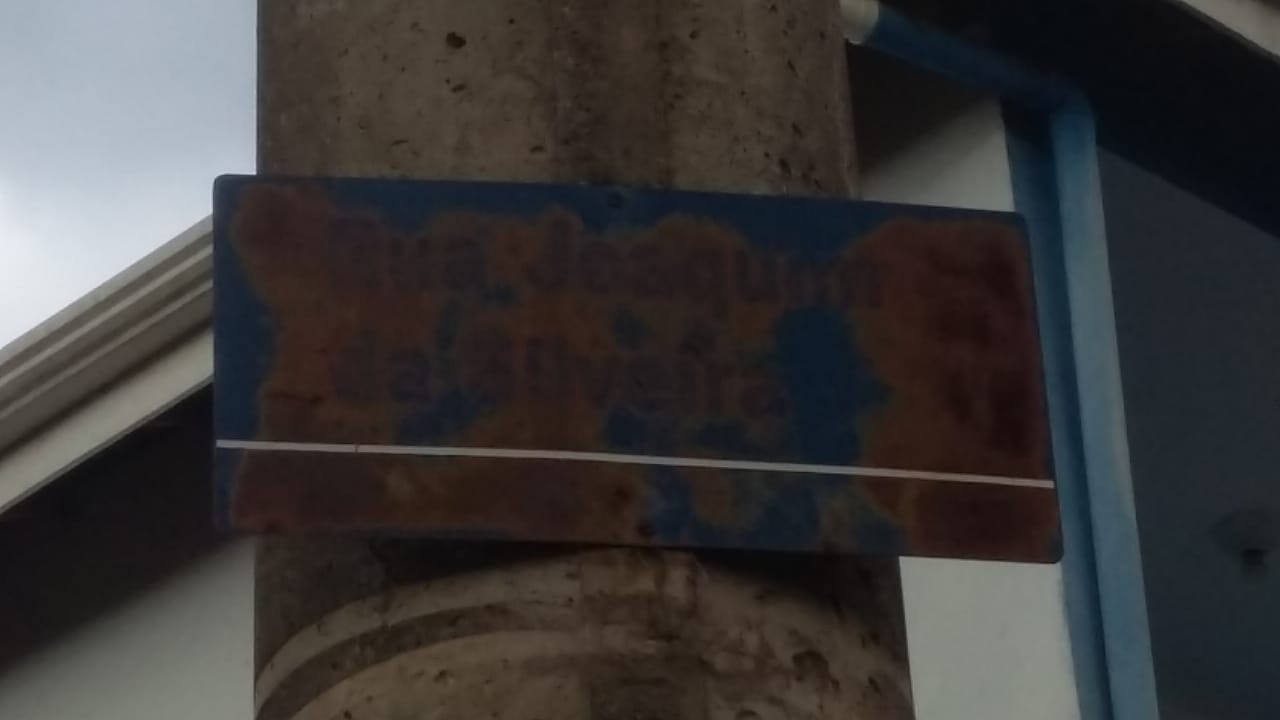 